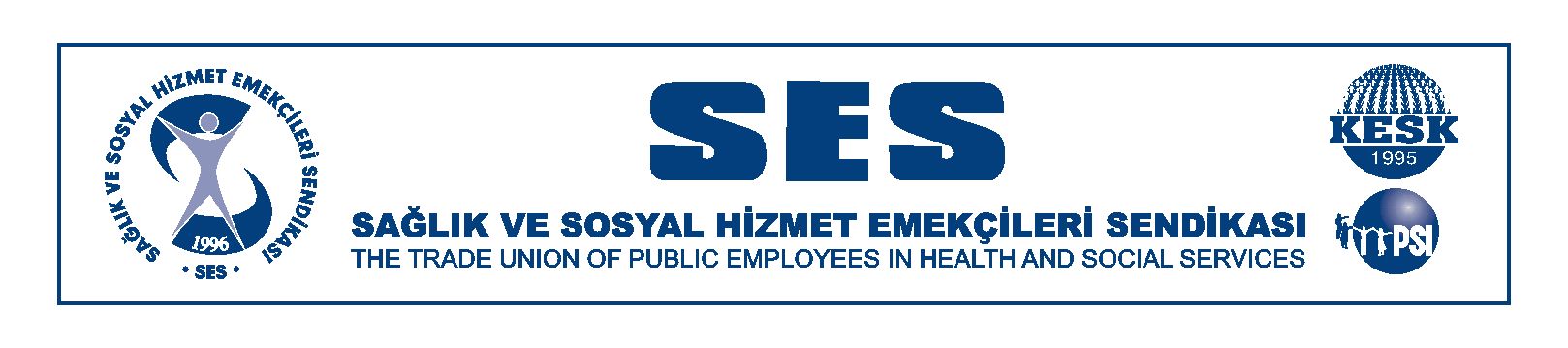 İSG ANKET SONUÇLARI(NİSAN-2018)KAMU SAĞLIK VE SOSYAL HİZMET KURUMLARINDA İŞÇİ SAĞLIĞI VE GÜVENLİĞİ HİZMETLERiNİN DEĞERLENDİRİLMESİHAZIRLAYANLARSES Sendika OkuluSÇS ModülüKAMU SAĞLIK VE SOSYAL HİZMET KURUMLARINDA İŞÇİ SAĞLIĞI VE GÜVENLİĞİ HİZMETLERiNİN DEĞERLENDİRİLMESİAmaç: Bu çalışma Üniversite Hastaneleri, Sağlık Bakanlığı ve Aile ve Sosyal Politikalar Bakanlığı’na ait bazı sağlık kurumlarında işçi sağlığı ve güvenliği hizmetlerinin değerlendirilmesi amacıyla pilot çalışma olarak yapılmıştır.Gereç ve Yöntem: Bu çalışma sağlık ve sosyal hizmet alanında işçi sağlığı ve güvenliği (İSG) hizmetlerinin değerlendirilmesi amacıyla gerçekleştirilmiştir. Veriler 2018 yılı Ocak-Şubat aylarında Sağlık ve Sosyal Hizmet Emekçileri Sendikası (SES) Sendika Okulu tarafından düzenlenen Sağlık ve Sosyal Hizmet Çalışanlarının Sağlığı eğitimlerine katılan üyelere,  kurumlarındaki İSG hizmetlerini değerlendirmek amacıyla gönderilen anketlerden elde edilmiştir. Çalışmaya Adana, Adıyaman, Afyon, Amasya, Ankara, Antalya, Ardahan, Batman, Bitlis, Bursa, Çanakkale, Denizli, Diyarbakır, Edirne, Elazığ, Eskişehir, Gaziantep, Giresun, Hakkari, İstanbul, İzmir, Kayseri, Malatya, Manisa, Mardin, Mersin, Muğla, Muş, Osmaniye, Samsun, Sinop, Sivas, Tekirdağ, Tokat, Trabzon, Tunceli, Urfa, Van ve Zonguldak olmak üzere 39 il katılmıştır. Veriler katılımcıların çalıştığı hastaneler,  birinci basamak sağlık kurumları (Toplum Sağlığı Merkezi-TSM, Aile Sağlığı Merkezi-ASM, Halk sağlığı Müdürlüğü-HSM) ve sosyal hizmet kurumlarından (Aile ve Sosyal Politikalar-ASP il müdürlüğüne bağlı) toplanmıştır. İSG hizmetleri ile ilgili birimin (İSGB) yapılanması ve yürüttüğü hizmetler ve işyerini tanıtımı hakkında SES işyeri temsilcileri tarafından bilgi toplanmıştır. Verilerin analizinde tanımlayıcı istatistikler kullanılmıştır.Bulgular: Bu çalışmaya 99 hastane (%85.3) ve 17 (%14.7) birinci basamak  ve ASP il müdürlüklerine bağlı kurum katılmıştır. Hastanelerin 37’si genel hizmet, 27’si eğitim ve araştırma, 18’i üniversite ve 18’i entegre ve diğer grup hastanelerdir. Yine 99 hastanenin 36’sı A, 17’si B, 8’i C, 2’si D ve 1’i E grubudur, 35 hastanenin grubuna ait bilgi elde edilememiştir. Hastane yatak sayıları ile ilgili 77 hastaneden bilgi verilmiş olup 10-2130 arasında değişmektedir. Kurumlarda çalışan sayısı ile ilgili 75 işyerinden bilgi verilmiş olup 23-6000 arasında değişmektedir. İşyerlerinin 104’ünde (%89.7) yetkili sendika Sağlık-Sen, 7’sinde (%6.0) Türk Sağlık-Sen iken sadece 2’sinde (% 1.7) SES’dir. Kreşe sahip kurum sayısı 28 (%24.1)’dir. İşyerlerinin 89’unda (%76.8) İSG hizmetlerin verildiği saptanmıştır. Her beş hastaneden birinde ve her iki birinci basamak veya ASP işyerinde İSG hizmetleri yoktur (Tablo-1). İşyerlerinin 3’ünde 2012 öncesi İSG hizmetleri başlamışken, birinde 2012, 8’inde 2013, 13’ünde 2014, 21’inde 2015, 20’sinde 2016, 13’ünde 2017 ve 2’sinde 2018’de başlamıştır.İSG birimlerinin 65’i (%56.0) başhekimliğe bağlı ve bağımsız birim iken 25 tanesi (%21.6’sı) kalite tarafından yürütülen İSG hizmetleridir. İşyerlerinin %60.3’ünde İSGB’lerinin mekanı mevcuttur. Her üç hastanenin birisinde İSGB için mekan tahsis edilmemiştir(Tablo-1).Tablo-1: İSGB biriminin yapılanmasıİşyerlerinin %49’1’inde işyeri hekimi, %59.5’inde iş güvenliği uzmanı, %47.4’ünde işyeri hemşiresi ve %29.3’inde diğer sağlık emekçileri görev yapmaktadır (Tablo-1) .İSGB birimlerin yarısında işyeri hekimi ve beşte ikisinde iş güvenliği uzmanı yoktur. İşyerlerinin 30’unda sadece bir işyeri hekimi ve 33’ünda sadece bir iş güvenliği uzmanı bulunmaktadır. Her altı işyerinin ancak birisinde isg-katibe kayıtlı işyeri hekimileri ve iş güvenliği uzmanı bulunmaktadır(Tablo-1). İSGB yapılanması, mevzuata göre değerlendirildiğinde koşullarına uygun yapılanan işyeri yoktur. Tablo-2: İSG KurullarıHastanelerin üçte birinde ve birinci basamak ve ASP’ye bağlı işyerlerinin yarısında İSG kurulları oluşturulmamıştır. Oluşturulan İSG kurulları da mevzuata uygun değildir. Hastanelere bağlı İSG kurullarının %44’4ünde hekim, %51.5’inde iş güvenliği uzmanı, %56.6’sında çalışan temsilcisi bulunmaktadır. Birinci basamak ve ASP’ye bağlı işyerlerinin üçte birinde işyeri hekimi, iş güvenliği uzmanı ve çalışan temsilcisi bulunmaktadır. Yine düzenli toplanan İSG kurulu hastanelerin yarısından az (%44.4), birinci basamak ve ASP işyerlerinde ise %11.8’dir. İSG kurul toplantı sonuçlarını sağlık ve sosyal hizmet emekçileri ile düzenli paylaşan işyeri sayısı oldukça düşüktür (%5.2) (Tablo-2). Tablo-3: Risk DeğerlendirmeleriHastanelerin üçte ikisinde, birinci basamak ve ASP işyerlerinin ise üçte birinde risk değerlendirmeleri yapılmıştır. Bununla birlikte mevzuata uygun yapılan risk değerlendirme sayısı düşüktür. Risk değerlendirmelerin yakalaşık yarısı %48.5’i (İSGB %39.8, OSGB %8.7) ilgili birimlerce yapılmıştır. Bu oran hastanelerde %52.5 (İSGB %42.4, OSGB %10.1) iken birinci basamak ve ASP’ye bağlı işyerlerinde oldukça düşüktür (%22.5). Yine bu risk değerlendirmelerinin ancak yarısına iş güvenliği uzmanı, üçte birine işyeri hekimi ve beşte ikisine  çalışan temsilcisi katılmıştır. Yine bu risk değerlendirmelerinde her beş işyerinin birinde birim çalışanlarından görüş alınmıştır (hastanelerde %26.2; birinci basamak ve ASP’ye bağlı işyerlerinde hiç görüş alınmamıştır. Risk değerlendirmeleri sırasında zorunlu olan ortam ölçümleri de işyerlerinin ancak %40.5’inde yapılmıştır (hastanelerde %46.5; birinci basamak ve ASP’ye bağlı işyerlerinde %5.9)(Tablo-3). İşyerlerinin 35’inde gürültü, 29’unda anestezik madde, 27’sinde REM, 26’sında formaldehit,  3’ünde radyasyon ölçümü ve 16’sında diğer ölçümler yapılmıştır.Hastanelerde periyodik muayeneler çoğunlukla (%85.9) yapılırken ve işe giriş muayeneleri ancak üç çalışandan birisine (%32.3) yapılmaktadır. Birinci basamak ve ASP’ye bağlı işyerlerinden bu oranlar çok daha düşüktür (sırası ile %30.5 ve %17.6). Hastanelerde mueyene sıklığı yüksek gözükmesine karşın tüm çalışanları kapsayan periyodik muayene %60 .6’ya düşmektedir. Uygun işe yerleştirme oldukça düşük olup periyodik muayenelerde %29.3 ve işe giriş muayenelerinde  %23.3’dür. Hastanelerin %14.1’inde periyodik muayenelerde ve %16.2’sinde ise işe giriş muayenelerinde çalışanlar tarafından katkı payı ödenmektedir (Tablo-4). Periyodik muayeneler sırasında işyerlerinin 81’inde seroloji, 79’unda hemogram, 67’sinde akciğer grafisi, 56’sında tiroid hormonları, 42’sinde göz incelemeleri ve 31’inde periferik yayma yapılmaktadır. İşe giriş muayenelerinde ise işyerlerinin 67’sinde seroloji, 64’ünda hemogram, 60’ınde akciğer grafisi, 30’unda tiroid hormonları, 30’unda göz incelemeleri ve 17’sinde diğer tetkikler yapılmaktadır.Tablo-4: İşe giriş ve periyodik muayenelerİSG eğitimleri, İSG hizmetleri açısından en çok yerine getirilen hizmetler arasında yer almaktadır (hastanelerin %87.9’u, birinci basamak ve ASP’ye bağlı işyerlerinin %70.6’sı). Bununla birlikte çok tehlikeli kabul edilen hastanelerde mevzuata göre en az 16 saat eğitim zorunluluğu, hastanelerin yarısından azında (%42.4) yerine getirilmektedir. Yine ön test-son test yapılması (%51.5) ve tüm çalışanların katılması (%47.5) yerine getirilmeyen zorunluklar olarak tespit edilmiştir (Tablo-5). Eğitimlerin mesai saati içinde yapıldığı işyeri sayısı 94 (%81.1)’dir. Eğitimler işyerlerinin 47’sinde kitlesel, 17’sinde küçük gruplara yönelik, 15’inde mesleklere göre, 4’ünde internet ortamında yapılırken 18’inde birden fazla yöntem kullanılmaktadır. İSG eğitim içeriği sağlık hizmetleri ile bağlantı kurarak yapan 54 işyeri, katılımcıya göre yapan 9 işyeri, sağlıkla bağlantılı ve katılımcıya göre yapan 17 işyeri  iken diğer işyerlerinde eğitim içeriği daha çok sanayi ağırlıklıdır. Tablo-5: İSG eğitimleriİşyerlerinin yarısında (%53.4) iş kazası ve meslek hastalığı bildirim sistemi vardır (hastanelerde %58.6 iken birinci basamak ve ASP’ye bağlı işyerlerinde daha düşüktür, %23.5). Benzer şekilde yasal zorunluluk olmasına karşın tüm iş kazalarının SGK’ya bildiriminde de geçerlidir (hastanelerin %64.6’sı; birinci basamak ve ASP’ye bağlı işyerlerinin %35.5’i). İşyerlerinde iş kazalarının bildirilmesi mekanizmalarında karışıklık söz konusudur. Hastanelerin yarısında (%54.4) İSGB’ne  bildirimi söz konusudur, bununla birlikte enfeksiyon kontrol komitesi (%31.3) ve kalite birimine (%19.1) yapılan bildirimlerde dikkat çekmektedir. Hastanelerin yaklaşık yarından (%48.5’inde) iş kazalarının kök neden analizi yapılmaktadır. İşyerlerinin %29.3’ünde şiddet iş kazası olarak bildirilmektedir. Ramak kala olay bildirimi ise işyerlerinin %39.7’sinde yapılmaktadır (Tablo-6). İş kazalarının azaltılmasına yönelik önlemler sadece 5 (%4.3) işyerinde yeterli iken, 61 (%52.6) yetersiz ve 40’ında (%34.5) iş kazalarına yönelik önlem alınmadığı bildirilmektedir. Tablo-6: İş kazası bildirimleriTablo-7: Kişisel Koruyucu Donanımlar (KKD) Kişisel Koruyucu Donanım listesi olan işyeri sayısı 80 (%68.9) ve KKD eğitimi yapılan 81 (%69.9)’dir. Hastanelerde bu oranlar biraz daha yüksek olup yaklaşık dört hastanenin üçünde KKD listesi belirlenmiş ve KKD eğitimi verilmektedir.  Bununla birlikte işyerlerinin neredeyse tümünde KKD nitelil ve nicelik açısından yetersiz olduğu belirtilmektedir (Tablo-7).Tablo-8: İşyerlerinde Bağışıklama HizmetleriİSG hizmetleri olarak işyerlerininin üçte ikisinden (%66.4) aşı yapılmaktadır. Yapılan aşılar sırası ile Hepatit B (%63.8), Grip (%54.3), Tetanoz (%40.9), Hepatit A (%30.2), Kızamık (%18.1), BCG (%12.9) ve diğer aşılar (%6.9)’dur (Tablo-8). Yemekhane, giyinme odası vb. yerlerin sağlık kontrolleri işyerlerinin yarısında (%51.7) yapılmaktadır. Hastanenin afet/acil durum planı işyerlerinin dörtte üçünde (%76.7) bulunmaktadır. Tablo-8: Diğer İSG hizmetleriSonuç: Sağlık ve sosyal hizmet kurumlarında-işyerlerinde işçi sağlığı ve güvenliği hizmetleri, birim yapılanması ve yürütülen hizmetler yetersizdir. Mevzuat konusundaki ertelemeler sağlık kurumlarının işçi sağlığı ve güvenliği hizmetlerine yoğunlaşmalarına engel olmaktadır. İşçi sağlığı ve güvenliği ileilgili hizmetlerin yaşama geçirilmesi için sağlık ve sosyal hizmet emekçilerinin ve sendikaların basınç oluşturması gerekmektedir.HastanelerHastanelerTSM-HSM-ASM-ASPTSM-HSM-ASM-ASPTümTümSayı%Sayı%Sayı%İSG hizmeti verilenler8080.8952.98976.8İSGB çalışanlarıİşyeri hekimi5050.5741.25749.1İş-katibe kayıtlı işyeri hekimi1515.2423.51916.4İş güvenliği uzmanı6060.6952.96959.5İş-katibe kayıtlı iş güvenliği uzmanı1414.1529.41916.4İşyeri hemşiresi4949.5635.35547.4Diğer sağlık çalışanı2929.3529.43429.3İSGB-mekanı6565.7529.47060.3Her işçiye ait dosya bulunması5151.5317.65446.6HastanelerHastanelerTSM-HSM-ASM-ASPTSM-HSM-ASM-ASPTümTümSayı%Sayı%Sayı%İSG kurulları olanlar6666.7847.17463.8Ayda bir düzenli toplanan4343.4211.84538.8Kurula katılanlar:İşyeri hekimi 4444.4635.35043.1İş güvenliği üzmanı5151.5529.45648.3Çalışan temsilcisi5656.6635.36253.4İşveren5050.5635.35648.3İnsan kaynakları3030.3317.63328.4Diğer2727.1211.82925.0İSG Kurul sonuçlarının ilanıİSG kurulu sonuçlarını düzenli duyurma-ilan etme44.0211.865.2İSG kurulu sonuçlarını ara sıra duyurma1313.1----1311.2İSG kurulu sonuçlarını internette paylaşma88.115.997.7HastanelerHastanelerTSM-HSM-ASM-ASPTSM-HSM-ASM-ASPTümTümSayı%Sayı%Sayı%Risk değerlendirme yapılanlar6666.7635.38069.0İSG birimi tarafından yapılan 4242.4422.54639.8OSGB tarafından yapılan1010.1----108.7İş güvenliği uzmanının katılımı5656.6529.56152.6İş yeri hekimin katılımı3535.4529.54034.5Çalışan temsilcisinin katılımı4343.4423.54740.5Birim çalışanlarından bilgi alınması2626.200.02420.7Ortam ölçümü yapılması4646.515.94740.5HastanelerHastanelerTSM-HSM-ASM-ASPTSM-HSM-ASM-ASPTümTümSayı%Sayı%Sayı%Periyodik muayene 8585.9630.59188.5Yılda bir kez periyodik muayene7878.8317.68187.1Tüm çalışanlara6060.6317.66354.5Riskli birimlere1515.1211.81614.8Sadece radyoloji çalışanlarına1010.115.9119.5Çalışanlar tarafından ücret, katkı payı ödeme1414.1----1412.1Periyodik muayenelerde uygun işe yerleştirme3232.3211.83429.3İşe giriş muayenesi6767.7317.67060.3Giriş muayenesinde tetkik7272.7423.57665.5Giriş muayenelerinde çalışanlardan ücret 1616.2211.81815.9Giriş muayenelerinde uygun işe yerleştirme2525.3211.82723.3İşe giriş ve periyodik muayenelerde özel gruplara yönelik çalışmalar5252.5317.65547.4HastanelerHastanelerTSM-HSM-ASM-ASPTSM-HSM-ASM-ASPTümTümSayı%Sayı%Sayı%İSG eğitimi8787.91270.69985.516 saat ve üzeri4242.4----4236.2Mesai içinde yapılan8282.81270.69481.1Ön test ve son test yapılması5151.51058.86152.6Tüm çalışanların eğitime katılması4747.5952.95648.3Eğitim şekliKitlesel4242.4529.44740.5Küçük gruplar halinde1212.1529.41714.7Mesleklere göre1414.115.91512.9İnternet ortamında 44.015.954.3Çeşitli yöntemler1818.2----1815.1Eğitim içeriğiSağlıkla hizmeti ile bağlantılı4747.5741.25446.6Katılımcıya göre belirlenen77.1211.897.8Sağlık hizmeti ile  bağlantılı ve katılımcıya göre belirlenlen1616.215.91714.7Sanayi ağrlıklı1919.215.92017.2HastanelerHastanelerTSM-HSM-ASM-ASPTSM-HSM-ASM-ASPTümTümSayı%Sayı%Sayı%Bildirim sistemi5858.6423.56253.4Tüm iş kazalarının SGK’ya bildirimi6464.6635.57060.3Sadece şirket ve taşerona bağlı çalışanların iş kazası bildirimi66.115.976.0İSG’ye bildirim5454.4529.45950.8Enfeksiyon kontrol komitesi3131.3----3126.7Kalite birimi1919.115.92017.2Şiddetin iş kazası olarak bildirimi3131.3317.63429.3Ramak kala olay bildirimi4444.4211.84639.7Kök neden analizi4848.5211.85043.1HastanelerHastanelerTSM-HSM-ASM-ASPTSM-HSM-ASM-ASPTümTümSayı%Sayı%Sayı%KKD listesi7474.7529.47968.1KKD eğitimleri7373.7741.28069.0KKD uygun ve yeterli11.000.010.9KKD yeterli değil2525.3952.93429.3KKD uygun nitelikte değil2121.215.92219.0KKD sayıca yetersiz2323.2----2319.8KKD niceliksel ve niteliksel olarak yetersiz1717.215.91815.6HastanelerHastanelerTSM-HSM-ASM-ASPTSM-HSM-ASM-ASPTümTümSayı%Sayı%Sayı%Aşı hizmetleri var7171.7635.37766.4Hepatit-A3333.3211.83530.2Hepatit-B7171.7317.67463.8Tetanoz4545.5211.84740.5Kızamık2020.215.92118.1Grip5858.6529.46354.3BCG1515.2----1512.9Diğer88.1----86.9HastanelerHastanelerTSM-HSM-ASM-ASPTSM-HSM-ASM-ASPTümTümSayı%Sayı%Sayı%Yemekhane, giyinme, vb. yerlerin sağlık  kontrolleri5757.6317.66051.7Afet planı8383.8635.38976.7